Impresso em: 07/08/2023 21:15:07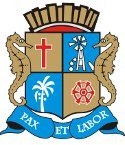 Governo de Sergipe Câmara Municipal de AracajuMatéria: PROJETO DE EMENDA A LEI ORGANICA - Nº 1-2022	Reunião: 35 SESSÃO OrdináriaAutor:Poder ExecutivoData: 10/05/2022Parlamentar	Partido	Voto	HorárioANDERSON DE TUCA BINHOBRENO GARIBALDE CÍCERO DO SANTA MARIA EDUARDO LIMAEMÍLIA CORRÊA FABIANO OLIVEIRA FÁBIO MEIRELES ISACJOAQUIM DA JANELINHA LINDA BRASILNITINHOPAQUITO DE TODOS PR. DIEGOPROF. BITTENCOURT PROFª. ÂNGELA MELO RICARDO MARQUES RICARDO VASCONCELOSSÁVIO NETO DE VARDO DA LOTÉRICA SGT. BYRON ESTRELAS DO MAR SHEYLA GALBASONECA VINÍCIUS PORTODR. MANUEL MARCOSPDT PMNUNIÃO BRASIL PODEMOS REPUBLICANOS PATRIOTAPP PODEMOS PDTSOLIDARIEDADE PSOLPSD SOLIDARIEDADE PPPDT PTCIDADANIA REDE PODEMOS REPUBLICANOS CIDADANIA PSDPDT PSDSIM SIM SIM SIM SIM ABS SIM SIM SIM SIM ABS SIM SIM SIM SIM ABS ABS SIM SIM SIM ABS SIMSIMNão Votou11:26:3711:27:4011:28:1111:28:0111:28:5511:28:3911:27:2911:27:2311:28:0111:26:4811:27:4511:27:3211:29:2011:26:5311:27:0411:27:3811:29:2311:27:3511:28:4711:28:1211:28:0711:28:4911:26:43Totais da Votação	Sim: 18Resultado da Votação: APROVADONão: 0Abstenção: 5	Total de Votos Válidos: 23